Публикации в 2017 гКольчужкин Анатолий Михайлович1.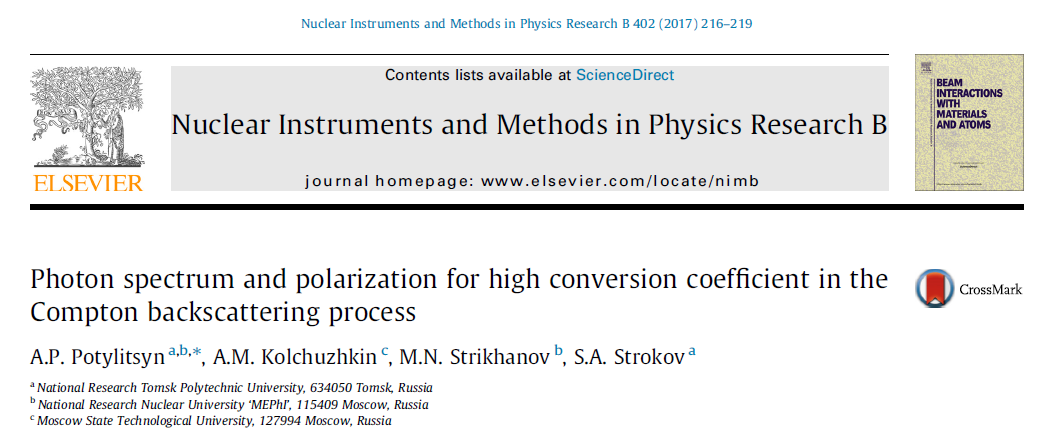 2.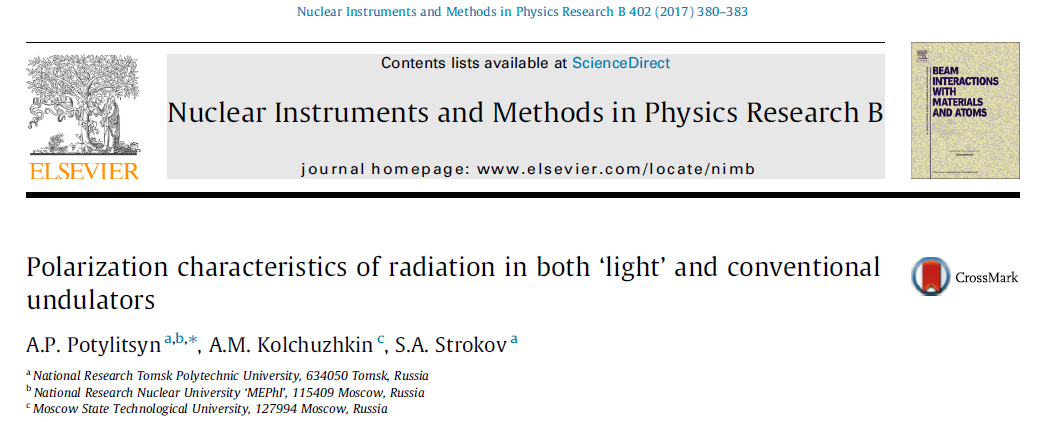 